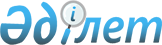 Об утверждении форм документов, выдаваемых освидетельствуемому лицу или его законному представителю при проведении медико-социальной экспертизы
					
			Утративший силу
			
			
		
					Приказ Министра труда и социальной защиты населения Республики Казахстан от 1 апреля 2014 года № 142-Ө. Зарегистрирован в Министерстве юстиции Республики Казахстан 30 апреля 2014 года № 9377. Утратил силу приказом Министра здравоохранения и социального развития Республики Казахстан от 30 января 2015 года № 44      Сноска. Утратил силу приказом Министра здравоохранения и социального развития РК от 30.01.2015 № 44 (вводится в действие по истечении десяти календарных дней после дня его первого официального опубликования).      В целях реализации пункта 27 Правил проведения медико-социальной экспертизы, утвержденных постановлением Правительства Республики Казахстан от 20 июля 2005 года № 750,  ПРИКАЗЫВАЮ:



      1. Утвердить формы:



      1) справки об инвалидности согласно приложению 1 к настоящему приказу;



      2) справки о степени утраты общей трудоспособности согласно приложению 2 к настоящему приказу;



      3) справки о степени утраты профессиональной трудоспособности согласно приложению 3 к настоящему приказу;



      4) заключения о нуждаемости пострадавшего работника в дополнительных видах помощи и уходе согласно приложению 4 к настоящему приказу;



      5) извещения о полной реабилитации согласно приложению 5 к настоящему приказу.



      2. Департаменту социальной помощи в установленном законодательством порядке обеспечить:

      1) государственную регистрацию настоящего приказа в Министерстве юстиции Республики Казахстан;

      2) в течение десяти календарных дней после государственной регистрации настоящего приказа его направление на официальное опубликование в периодических печатных изданиях и в информационно-правовой системе «Әділет»;

      3) размещение настоящего приказа на интернет-ресурсе Министерства труда и социальной защиты населения Республики Казахстан.



      3. Контроль за исполнением настоящего приказа возложить на вице-министра труда и социальной защиты населения Республики Казахстан Жакупову С.К.



      4. Настоящий приказ вводится в действие по истечении десяти календарных дней после дня его первого официального опубликования.       Министр                                    Т. Дуйсенова

Приложение 1       

к приказу Министра труда  

и социальной защиты населения

Республики Казахстан   

от 1 апреля 2014 года № 142-ө

                                                                Форма      Қазақстан Республикасы Еңбек және халықты әлеуметтік қорғау

                              министрлігі

Министерство труда и социальной защиты населения Республики Казахстан

 _________________________________________________________________

           (өңір, бөлім, мекенжайы / регион, отдел, адрес)                  Мүгедектік туралы анықтама

                   Справка об инвалидности

                     серия 000 № 0000000Т.А.Ә._______________________________________________________________

Ф.И.О.Туған күні «___»________ ______ ж. Мекенжайы ________________________

Дата рождения                      АдресМүгедектік тобы ___________________

Группа инвалидности Мүгедектік себебі ___________________________________________________

Причина инвалидности Мүгедектік 20 ___ ж. «_» _________ дейінгі мерзімге белгіленген

Инвалидность установлена на срок до Қайта куәландыру күні 20__ ж. «_» ___________

Дата переосвидетельствования Негіздеме: медициналық-әлеуметтік сараптаманың № ___ актісі

Основание: акт медико-социальной экспертизы      М.О. Бөлім басшысы ___________________   (____________________)

      М.П. Руководитель отдела (қолы / подпись) (Т. А. Ә. / Ф. И. О.)Күні 20 ж. «___» __________

Дата _____________________________________________________________________

                    (кесу сызығы / линия отреза)      Қазақстан Республикасы Еңбек және халықты әлеуметтік қорғау

                              министрлігі

Министерство труда и социальной защиты населения Республики Казахстан

  _________________________________________________________________

           (өңір, бөлім, мекенжайы / регион, отдел, адрес)    Мүгедектік туралы анықтамадан және медициналық-әлеуметтік

              сараптама актісінен үзінді көшірме

  Выписка из справки об инвалидности и акта медико-социальной

               экспертизы серия 000 № 0000000

(әлеуметтік төлемдерді тағайындайтын және жүзеге асыратын органдарға

                              жіберіледі

   направляется в органы, назначающие и осуществляющие социальные

                              выплаты)Т.А.Ә. ______________________________________________________________

Ф.И.О. Туған күні «___»________ ______ ж. Мекенжайы ________________________

Дата рождения                      АдресМүгедектік тобы ___________________

Группа инвалидности Мүгедектік себебі ___________________________________________________

Причина инвалидности Мүгедектік 20 ___ ж. «_» _________ дейінгі мерзімге белгіленген

Инвалидность установлена на срок до Қайта куәландыру күні 20__ ж. «_» ___________

Дата переосвидетельствования Негізгі диагнозы: ___________________________________________________

Основной диагноз:

_____________________________________________________________________

_____________________________________________________________________

_____________________________________________________________________Негіздеме: медициналық-әлеуметтік сараптаманың № _____ актісі

Основание: акт медико-социальной экспертизы       М.О. Бөлім басшысы ___________________   (____________________)

      М.П. Руководитель отдела (қолы / подпись) (Т. А. Ә. / Ф. И. О.)Күні 20 ж. «__» ______

Дата

Приложение 2      

к приказу Министра труда  

и социальной защиты населения

Республики Казахстан   

от 1 апреля 2014 года № 142-ө

                                                              Форма     Қазақстан Республикасы Еңбек және халықты әлеуметтік қорғау

                             министрлігі

Министерство труда и социальной защиты населения Республики Казахстан

 _________________________________________________________________

           (өңір, бөлім, мекенжайы / регион, отдел, адрес)  Жалпы еңбек ету қабілетінен айырылу дәрежесі туралы анықтама

         Справка о степени утраты общей трудоспособности

                      серия 000 № 000000Т.А.Ә._______________________________________________________________

Ф.И.О.Туған күні «___»________ ______ ж. Мекенжайы ________________________

Дата рождения                      АдресМіндетті әлеуметтік сақтандыру жүйесіне қатысу фактісін растайтын

құжат № __ «____» _________ 20 ___ж.

Документ, подтверждающий факт участия в системе обязательного

социального страхования Пайызбен белгіленген жалпы еңбекке қабілетінен айырылу дәрежесі:

____ % ____________________________

(жазбаша / прописью)

Установлена в процентах степень утраты общей трудоспособностиЖалпы еңбек ету қабілетінен айырылу дәрежесі 20 ж. «_» ____ дейінгі

мерзімге белгіленген

Степень утраты общей трудоспособности установлена на срок до Негіздеме: медициналық-әлеуметтік сараптаманың № _____ актісі

Основание: акт медико-социальной экспертизы       М.О. Бөлім басшысы ___________________ (_____________________)

      М.П. Руководитель отдела (қолы / подпись) (Т. А. Ә. / Ф. И. О.)Күні 20 ____ ж. «__» ___________

Дата_____________________________________________________________________

                       (кесу сызығы / линия отреза)      Қазақстан Республикасы Еңбек және халықты әлеуметтік қорғау

                              министрлігі

Министерство труда и социальной защиты населения Республики Казахстан

  _________________________________________________________________

           (өңір, бөлім, мекенжайы / регион, отдел, адрес)Жалпы еңбек ету қабілетінен айырылу дәрежесі туралы анықтамадан

                          үзінді көшірме

    Выписка из справки о степени утраты общей трудоспобности

                        серия 000 № 000000

(әлеуметтік төлемдерді тағайындайтын және жүзеге асыратын органдарға

                               жіберіледі

     направляется в органы, назначающие и осуществляющие социальные

                                выплаты)Т.А.Ә._______________________________________________________________

Ф.И.О.Туған күні «___»________ ______ ж.    Мекенжайы _____________________

Дата рождения                         АдресМіндетті әлеуметтік сақтандыру жүйесіне қатысу фактісін растайтын

құжат № ___ «____» ________ 20 ___ж.

Документ, подтверждающий факт участия в системе обязательного

социального страхования Пайызбен белгіленген жалпы еңбек ету қабілетінен айырылу дәрежесі:

____ % ____________________________

          (жазбаша / прописью)

Установлена в процентах степень утраты общей трудоспособности Жалпы еңбек ету қабілетінен айырылу дәрежесі 20 ж. «_» _____________

дейінгі мерзімге белгіленген

Степень утраты общей трудоспособности установлена на срок доНегіздеме: медициналық-әлеуметтік сараптаманың № ___ актісі

Основание: акт медико-социальной экспертизы       М.О. Бөлім басшысы _____________________) (___________________)

      М.П. Руководитель отдела (қолы / подпись) (Т. А. Ә. / Ф. И. О.)Күні 20 ___ ж. «__» _________

Дата 

Приложение 3        

к приказу Министра труда  

и социальной защиты населения

Республики Казахстан   

от 1 апреля 2014 года № 142-ө

                                                               Форма      Қазақстан Республикасы Еңбек және халықты әлеуметтік қорғау

                              министрлігі

Министерство труда и социальной защиты населения Республики Казахстан

  _________________________________________________________________

           (өңір, бөлім, мекенжайы / регион, отдел, адрес)Кәсіптік еңбек ету қабілетінен айырылу дәрежесі туралы анықтама

   Справка о степени утраты профессиональной трудоспособности

                       серия 000 № 000000Т.А.Ә._______________________________________________________________

Ф.И.О.Туған күні «___»_______ ______ ж.     Мекенжайы _____________________

Дата рождения                         АдресЖазатайым оқиға туралы акті №__ «___»_____20__ ж.____________________

Акт о несчастном случае                (жұмыс берушінің толық атауы /

                                    полное наименование работодателя)Диагнозы:____________________________________________________________

Диагноз:_____________________________________________________________

_____________________________________________________________________

_____________________________________________________________________Пайызбен белгіленген кәсіптік еңбек ету қабілетінен айырылу дәрежесі:

____ % ___________________________

          (жазбаша / прописью)

Установлена в процентах степень утраты профессиональной

трудоспособностиКәсіптік еңбек ету қабілетінен айырылу дәрежесі 20___ж. «___» ______

дейінгі мерзімге белгіленген

Степень утраты профессиональной трудоспособности установлена на срок

доҚайта куәландыру күні 20 ____ ж. «____»

Дата переосвидетельствования Негіздеме: медициналық-әлеуметтік сараптаманың № ___ актісі

Основание: акт медико-социальной экспертизы       М.О. Бөлім басшысы ____________________ (_____________________)

      М.П. Руководитель отдела (қолы / подпись) (Т. А. Ә. / Ф. И. О.)Күні 20 _____ ж. «___» _____

Дата _____________________________________________________________________

                     (кесу сызығы / линия отреза)      Қазақстан Республикасы Еңбек және халықты әлеуметтік қорғау

                              министрлігі

Министерство труда и социальной защиты населения Республики Казахстан

  _________________________________________________________________

           (өңір, бөлім, мекенжайы / регион, отдел, адрес)    Кәсіптік еңбек ету қабілетінен айырылу дәрежесі туралы

                 анықтамадан үзінді көшірме

     Выписка из справки о степени утраты профессиональной

             трудоспособности серия 000 № 000000

         (Жазатайым оқиға туралы акті берген жұмыс берушіге /

         для работодателя, выдавшего Акт о несчастном случае)Т.А.Ә._______________________________________________________________

Ф.И.О.Туған күні «___»_______ ______ ж.     Мекенжайы _____________________

Дата рождения                         АдресЖазатайым оқиға туралы акті №__ «___»_____20__ ж.____________________

Акт о несчастном случае                (жұмыс берушінің толық атауы /

                                    полное наименование работодателя)Диагнозы:____________________________________________________________

Диагноз:_____________________________________________________________

_____________________________________________________________________

_____________________________________________________________________Пайызбен белгіленген кәсіптік еңбек ету қабілетінен айырылу дәрежесі:

____ % ___________________________

          (жазбаша / прописью)

Установлена в процентах степень утраты профессиональной трудоспособностиКәсіптік еңбек ету қабілетінен айырылу дәрежесі 20___ж. «___» ____

дейінгі мерзімге белгіленген

Степень утраты профессиональной трудоспособности установлена на срок

доҚайта куәландыру күні 20 ____ ж. «____»

Дата переосвидетельствования Негіздеме: медициналық-әлеуметтік сараптаманың № ___ актісі

Основание: акт медико-социальной экспертизы       М.О. Бөлім басшысы ____________________ (_____________________)

      М.П. Руководитель отдела (қолы / подпись) (Т. А. Ә. / Ф. И. О.)Күні 20 _____ ж. «___» _________

Дата

Приложение 4        

к приказу Министра труда  

и социальной защиты населения

Республики Казахстан   

от 1 апреля 2014 года № 142-ө

                                                               Форма      Қазақстан Республикасы Еңбек және халықты әлеуметтік қорғау

                              министрлігі

Министерство труда и социальной защиты населения Республики Казахстан

  _________________________________________________________________

           (өңір, бөлім, мекенжайы / регион, отдел, адрес)   Зақым келген қызметкердің көмектің қосымша түрлеріне және

             күтімге мұқтаждығы туралы қорытынды

      Заключение о нуждаемости пострадавшего работника в

    дополнительных видах помощи и уходе серия 000 № 000000Т.А.Ә._______________________________________________________________

Ф.И.О.Туған күні «___»________ ______ ж.    Мекенжайы _____________________

Дата рождения                         АдресКәсіптік еңбек ету қабілетінен айырылу дәрежесі __% себебі __________

Степень утраты профессиональной трудоспособности    причина Кәсіптік еңбек ету қабілетінен айырылу дәрежесі 20 ж. «___» ___________ дейінгі

мерзімге белгіленген

Степень утраты профессиональной трудоспособности установлена на срок доЖазатайым оқиға туралы акті №__ «_»____ 20__ ж. _____________________

Акт о несчастном случае                (жұмыс берушінің толық атауы /

                                    полное наименование работодателя)Диагнозы:____________________________________________________________

Диагноз:_____________________________________________________________

_____________________________________________________________________

_____________________________________________________________________

_____________________________________________________________________Көмектің қосымша түрлеріне және күтімге мұқтаж ______________________

Нуждается в дополнительных видах помощи и уходе _____________________

_____________________________________________________________________

_____________________________________________________________________

_____________________________________________________________________

_____________________________________________________________________

_____________________________________________________________________

_____________________________________________________________________

_____________________________________________________________________

_____________________________________________________________________Негіздеме: медициналық-әлеуметтік сараптаманың № ____ актісі

Основание: акт медико-социальной экспертизы      М.О. Бөлім басшысы ____________________ (_____________________)

      М.П. Руководитель отдела (қолы / подпись) (Т. А. Ә. / Ф. И. О.)Күні 20 __ ж. «___» ______

Дата _____________________________________________________________________

                       (кесу сызығы / линия отреза)      Қазақстан Республикасы Еңбек және халықты әлеуметтік қорғау

                              министрлігі

Министерство труда и социальной защиты населения Республики Казахстан

  _________________________________________________________________

           (өңір, бөлім, мекенжайы / регион, отдел, адрес)   Зақым келген қызметкердің көмектің қосымша түрлеріне және

            күтімге мұқтаждығы туралы қорытынды

      Заключение о нуждаемости пострадавшего работника в

    дополнительных видах помощи и уходе серия 000 № 000000

       (Жазатайым оқиға туралы акті берген жұмыс берушіге / для

            работодателя, выдавшего Акт о несчастном случае)Т.А.Ә._______________________________________________________________

Ф.И.О.Туған күні «___»________ ______ ж.    Мекенжайы _____________________

Дата рождения                         АдресКәсіптік еңбек ету қабілетінен айырылу дәрежесі __% себебі __________

Степень утраты профессиональной трудоспособности     причина Кәсіптік еңбек ету қабілетінен айырылу дәрежесі 20 ж. «___» ____ дейінгі

мерзімге белгіленген

Степень утраты профессиональной трудоспособности установлена на срок доЖазатайым оқиға туралы акті №__ «_»____ 20__ ж. _____________________

Акт о несчастном случае                (жұмыс берушінің толық атауы /

                                    полное наименование работодателя)Диагнозы:____________________________________________________________

Диагноз:_____________________________________________________________

_____________________________________________________________________

_____________________________________________________________________Көмектің қосымша түрлеріне және күтімге мұқтаж ______________________

Нуждается в дополнительных видах помощи и уходе _____________________

_____________________________________________________________________

_____________________________________________________________________

_____________________________________________________________________

_____________________________________________________________________

_____________________________________________________________________

_____________________________________________________________________

_____________________________________________________________________

_____________________________________________________________________Негіздеме: медициналық-әлеуметтік сараптаманың № ____ актісі

Основание: акт медико-социальной экспертизы      М.О. Бөлім басшысы ____________________ (_____________________)

      М.П. Руководитель отдела (қолы / подпись) (Т. А. Ә. / Ф. И. О.)Күні 20 __ ж. «___» ___________

Дата _____________________________________________________________________

                       (кесу сызығы / линия отреза)

Приложение 5       

к приказу Министра труда  

и социальной защиты населения

Республики Казахстан   

от 1 апреля 2014 года № 142-ө

                                                              Форма      Қазақстан Республикасы Еңбек және халықты әлеуметтік қорғау

                              министрлігі

Министерство труда и социальной защиты населения Республики Казахстан

  _________________________________________________________________

           (өңір, бөлім, мекенжайы / регион, отдел, адрес)               Толық оңалтылуы туралы хабарлама

               Извещение о полной реабилитацииТ.А.Ә._______________________________________________________________

Ф.И.О.Туған күні __________________________________ _______ топтағы мүгедек

Дата рождения                                 Инвалид _______ группы

Мекенжайы ___________________________________________________________

Адрес

______ медициналық-әлеуметтік сараптама бөлімінде 20___ ж. «___» ____

қайта куәландырудан өтті,

Прошел (ла) переосвидетельствование в отделе _____,

Мүгедек деп танылған жоқ.

Инвалидом не признан (а).

Негіздеме: медициналық-әлеуметтік сараптаманың № ____ актісі

Основание: акт медико-социальной экспертизы       М.О. Бөлім басшысы ____________________ (_____________________)

      М.П. Руководитель отдела (қолы / подпись) (Т. А. Ә. / Ф. И. О.)Күні 20 ___ ж. «____-» ___________

Дата _____________________________________________________________________

                       (кесу сызығы / линия отреза)      Қазақстан Республикасы Еңбек және халықты әлеуметтік қорғау

                              министрлігі

Министерство труда и социальной защиты населения Республики Казахстан

  _________________________________________________________________

           (өңір, бөлім, мекенжайы / регион, отдел, адрес)               Толық оңалтылуы туралы хабарлама

               Извещение о полной реабилитации

        (Медициналық әлеуметтік сараптама актісіне тіркеледі /

          приобщается к Акту медико-социальной экспертизы)Т.А.Ә._______________________________________________________________

Ф.И.О.Туған күні __________________________________ _______ топтағы мүгедек

Дата рождения                                 Инвалид _______ группы

Мекенжайы ___________________________________________________________

Адрес

______ медициналық-әлеуметтік сараптама бөлімінде 20___ ж. «___» ____

қайта куәландырудан өтті,

Прошел (ла) переосвидетельствование в отделе _____,

Мүгедек деп танылған жоқ.

Инвалидом не признан (а).

Негіздеме: медициналық-әлеуметтік сараптаманың № ____ актісі

Основание: акт медико-социальной экспертизы       М.О. Бөлім басшысы ____________________ (_____________________)

      М.П. Руководитель отдела (қолы / подпись) (Т. А. Ә. / Ф. И. О.)Толық оңалтылуы туралы хабарламаны алдым _____________ (____________)

Извещение о полной реабилитации получил (а) (қолы / подпись) (Т.А.Ә.

                                                           / Ф.И.О.)Күні 20 ___ ж. «____» ___________

Дата
					© 2012. РГП на ПХВ «Институт законодательства и правовой информации Республики Казахстан» Министерства юстиции Республики Казахстан
				Белгіленген күні 20__ ж. «_» ______Мерзімі 20___ж. «_» ___ бастап

есептелдіДата установленияСрок зачтен с Белгіленген күні 20__ ж. «_» ______Мерзімі 20___ж. «_» ___ бастап

есептелдіДата установленияСрок зачтен с Белгіленген күні 20__ ж. «_» ______Мерзімі 20___ж. «_» ___ бастап

есептелдіДата установленияСрок зачтен с Белгіленген күні 20__ ж. «_» ______Мерзімі 20___ж. «_» ___ бастап

есептелдіДата установленияСрок зачтен с Белгіленген күні 20__ ж. «_» ______Мерзімі 20___ж. «_» ___ бастап

есептелдіДата установленияСрок зачтен с Белгіленген күні 20__ ж. «_» ______Мерзімі 20___ж. «_» ___ бастап

есептелдіДата установленияСрок зачтен с 